Künstlermanagement für Hans-Jürgen Hufeisen Langackerstrasse 11CH 8057 ZürichKontakteGespräch mit Hans-Jürgen Hufeisen vereinbaren:klaus@hufeisen.comDownload Fotos Download Pressemappe     Interviews MP3 und Text     Konzertkalender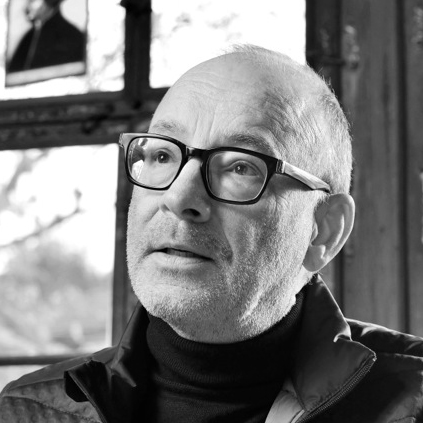 Foto: Michael Meier, ZürichGold, Weihrauch und FlöteBlockflöte und KlavierDatum, Uhrzeit:	Ort, Raum: 	Vorverkauf:	Hans-Jürgen Hufeisen steht europaweit für virtuoses Blockflötenspiel. Sein Schaffen umfasst bis heute 30 Alben, die sich über 4 Millionen Mal verkauften. Die Konzerte spielt mit seinen kunstvollen Instrumenten: Flöten aus Buchsbaum, teils hunderte Jahre als. Es sind Seeleninstrumente, deren warmer Klang die Konzert-Säle füllt.Funkelnder Optimismus klingt aus der Weihnachts-Musik. Sterne, die den Weg weisen, eine Flamme, die Orientierung gibt in dunkler Nacht. Das Konzert folgt den Gedanken der drei Weisen aus dem Morgenland. Der Stern von Bethlehem ist ihnen das Zeichen einer Zeitenwende. Mit seinem Konzert stimmt der Komponist und Blockflötenvirtuose Hans-Jürgen Hufeisen auf Weihnachten ein: bekannte Weihnachtsmelodien bekommen in seiner Bearbeitung ein Kleid aus Licht und strahlender Energie und werden so zu kraftvollen Hoffnungszeichen. Festlich und fröhlich kommen auch Instrumental-Arien aus dem Weihnachtsoratorium von Bach und aus dem Messias von Händel daher, die Hufeisen für diese Konzertbesetzung umgeschrieben hat. Statt über das Dunkel in der Welt zu klagen, zündet Hans-Jürgen Hufeisen mit seiner Musik ein Licht an. Er schenkt Mut, sich aufzurichten und die Stirn den Sternen des Himmels zuzuwenden.Der Hans im GlückHans-Jürgen Hufeisen über sich selbst? Die Antwort klingt unbescheiden: „Ich bin ein Glückspilz!“ Wer ihn kennt, weiß, dass Hufeisen Optimist, seine Ausstrahlung im Grundton heiter ist. Aber dass sich das einstige „Findelkind“ als Glückspilz bezeichnet, überrascht dann doch.„Wieso?“, kontert Hufeisen: „Ich hatte von Geburt an Glück: Meine Mutter wollte mich zwar nicht und ließ mich im Hotelbett zurück. Aber ich wurde vom Wirt gefunden. Die dunkle Bettdecke lüftete sich, die Grunderinnerung, die mir blieb ist: Licht, nicht Dunkel.“So versteht er seinen Namen als Programm, der gleich zweimal das Glück enthält: Hans im Glück Hufeisen. Begabung als Gabe für andereDie Begabung, sein schöpferisches Talent, hält er für einen weiteren Glücksfall in seinem Leben. Denn in die nicht vorhandene Wiege wurde ihm das Talent nicht gelegt – in der Familie, die er später kennen lernte, gibt es keine Musiker. So nimmt er seine Begabung als Glück für sich selbst. Aber auch als Gabe für andere Menschen. „Meine Musik ist auch eine Möglichkeit der Heilung. Für die vielen – körperlich wie seelisch – verletzten Menschen“, so Hufeisen. Heil und Segen – zwei Begriffe, die eng verbunden sind. „Heile, heile Segen“ nicht nur Kinder brauchen tröstende Lieder, meint Hufeisen. Wanderer zwischen den WeltenEin musikalischer Missionar, ein spiritueller Musiker, nicht Kirchenmusiker, aber kirchlich geprägt – Charakterisierungen Hufeisens, die er mit einem Achselzucken kommentiert: Musik sei – neben der Stille – der Weg in die spirituelle Welt überhaupt. „Ich kenne kaum eine Religion, die nicht Musik als DIE Kraft in sich trägt“, so Hufeisen. Und auch umgekehrt keinen Musiker, der nicht spirituell ist.“Der studierte Blockflötist und Komponist (Folkwang-Musikhochschule in Essen) überschreitet in der Musik wie in den Religionen gerne festgefügte Grenzen, er versteht sich als Wanderer zwischen den Welten: „Für mich gibt es nicht die eine Religion, die eine Weisheit. Ich schöpfe aus verschiedenen Quellen der Inspiration“; wenngleich seine Grundprägung eine christliche ist.Hufeisen schreibt nicht nur seine Musik selbst; auch die Instrumente sind eigens für ihn gebaut, da sie ein sehr großes Stimmvolumen erfordern. „Das sind ja gar keine Blockflöten“, entfuhr es einem Kritiker, der den Künstler zum ersten Mal hörte. Tatsächlich hat seine Musik wenig gemein mit der von Musikschul-Einstiegs-Unterricht geprägten Hörerfahrungen à la Hänschen Klein.Weitere Infos unter www.hufeisen.com